Kultur | Lokales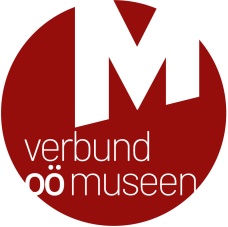 Linz, Juli 2024Ferienspaß im Museum!
Museumsabenteuer für Familien vom 12. bis 14. Juli 2024Hintergründe verstehen, Neues erfahren, ausprobieren und selber tun: Kinder sind von Natur aus neugierig! Ideale Orte für viele dieser Erfahrungen sind Oberösterreichs Museen und eine besondere Gelegenheit bietet die Familienaktion „Ferienspaß im Museum!“ vom 12. bis 14. Juli 2024: Die teilnehmenden Museen eröffnen ein Tor in Geschichte und Vergangenheit und ermöglichen eigenständiges Lernen für die Gegenwart und Zukunft. Am zweiten Ferienwochenende laden 30 Museen aus vielen Regionen Oberösterreichs zu spannenden Aktivitäten für Kinder und Familien: Hier kann man den Menschen aus der Ur- und Frühgeschichte, der Römerzeit, dem Mittelalter oder berühmten Persönlichkeiten wie Bruckner, Stifter & Co begegnen. Zu Erkundungen auf eigene Faust laden Rätselrallyes, Quizzes und Forscherpässe ein und interaktive Vermittlungsangebote ermöglichen kindgerechte Begegnungen mit Spezialthemen wie dem „Essen der Zukunft“, der „Schule von früher“ oder dem Weg „Vom Korn zum Brot“. Beim Feitelanmachen, Hinterglasmalen und Bilderrahmenbauen ist handwerkliches Geschick gefragt und kreative Werke entstehen bei den Workshops „Farbe mit allen Sinnen“, „Tradition trifft Moderne“ und „Wilder Worte Wirbel“. Auch die Technik kommt nicht zu kurz: Bike Parcours, Feuerwehr erleben oder Modellbau – was darf es sein?  
Auf Familien abgestimmt
Einen besonderen Vorteil für Familien bietet die Kooperation zwischen dem Familienreferat des Landes Oberösterreich und dem Verbund Oberösterreichischer Museen: Mit der OÖ Familienkarte sind die Programmpunkte für Kinder kostenlos und für erwachsene Begleitpersonen ermäßigt. Tipps für die Planung: >> Nicht alle Angebote finden das ganze Wochenende statt. Die Website des Verbundes Oberösterreichischer Museen informiert über Details: www.ooemuseen.at >> Für manche Programmpunkte ist eine Anmeldung erforderlich. >> Direkteinstieg zu allen Veranstaltungen: www.ooemuseen.at/museen-in-ooe/veranstaltungen#/?event_terms=30________________________________________________________________________________Für Fragen und bei Bildwünschen stehen wir Ihnen jederzeit gerne zur Verfügung. Rückfragehinweis:Verbund Oberösterreichischer MuseenMag.a Elisabeth Kreuzwieser | E-Mail: kreuzwieser@ooemuseen.atTel.: +43 732 682616
Promenade 37, 4020 Linzwww.ooemuseen.at | www.ooegeschichte.at
www.facebook.com/ooemuseen
www.instagram.com/ooemuseen_at 